Beschriftungsvorlage Tischnamensschilder 150 x 60 mm - Dach-Form - ab Word 2003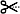 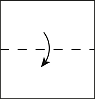 